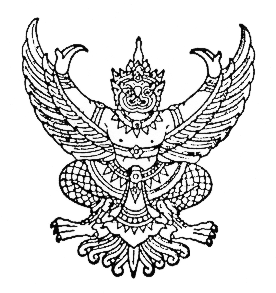 ประกาศเทศบาลตำบลปากนครเรื่อง    รายชื่อผู้มีสิทธิเข้ารับการเลือกสรรเป็นพนักงานจ้างทั่วไป……………………………………		ตามที่เทศบาลตำบลปากนคร   ได้ประกาศรับสมัครบุคคลเพื่อเลือกสรรเป็นพนักงานจ้างทั่วไป  ตำแหน่งปฏิบัติหน้าที่ดูแลเด็กเล็ก(ผู้ดูแลเด็ก) จำนวน 2 อัตรา  งานส่งเสริมประเพณีศิลปวัฒนธรรม  ฝ่ายบริหารการศึกษา  กองการศึกษา ประจำปีงบประมาณ  ๒๕๕9  กำหนดรับสมัครตั้งแต่วันที่  12 - 25  กรกฎาคม 2559  ตามประกาศลงวันที่  4  กรกฎาคม  2559   นั้น		บัดนี้   การดำเนินการรับสมัครเสร็จเรียบร้อยแล้ว  จึงขอประกาศรายชื่อผู้มีสิทธิเข้ารับการเลือกสรร  ดังนี้	 		การประกาศรายชื่อครั้งนี้   ได้ประกาศรายชื่อตามที่ผู้สมัครเข้ารับการเลือกสรรได้ยื่นใบสมัครและได้รับรองตนเองว่ามีคุณสมบัติตรงตามประกาศรับสมัครและหากตรวจสอบภายหลังพบว่าผู้มีสิทธิเข้ารับการเลือกสรรมีคุณสมบัติไม่ตรงตามที่กำหนดจะถือว่าเป็นผู้ขาดคุณสมบัติ  ถึงแม้ว่าผู้สมัครผู้นั้นจะเป็นผู้ผ่านการเลือกสรรก็จะไม่มีสิทธิได้รับการบรรจุแต่งตั้งเป็นพนักงานจ้าง		จึงประกาศให้ทราบโดยทั่วกัน			ประกาศ   ณ  วันที่  28   เดือน กรกฎาคม  พ.ศ. ๒๕๕9                                                 สมศักดิ์  อนันตพืช(นายสมศักดิ์  อนันตพืช)นายกเทศมนตรีตำบลปากนครเลขประจำตัวสอบชื่อ - สกุลตำแหน่งหมายเหตุ01น.ส.ผ่องฉวี  ภูชงค์ปฏิบัติหน้าที่ดูแลเด็กเล็ก(ผู้ดูแลเด็ก)02น.ส.กนกวรรณ  คำแหงปฏิบัติหน้าที่ดูแลเด็กเล็ก(ผู้ดูแลเด็ก)03ว่าที่ร.ต.เพ็ญพิชชา โชจรูญเดชปฏิบัติหน้าที่ดูแลเด็กเล็ก(ผู้ดูแลเด็ก)04น.ส.ดัชรียา  นาฮูดาปฏิบัติหน้าที่ดูแลเด็กเล็ก(ผู้ดูแลเด็ก)05น.ส.ศุภนิตย์  ศรีวิมลปฏิบัติหน้าที่ดูแลเด็กเล็ก(ผู้ดูแลเด็ก)06น.ส.วนิดา  อาหรับปฏิบัติหน้าที่ดูแลเด็กเล็ก(ผู้ดูแลเด็ก)07น.ส.ณัฐสุดา  ศรีวารินทร์ปฏิบัติหน้าที่ดูแลเด็กเล็ก(ผู้ดูแลเด็ก)08น.ส.อรวรรณ  สัญญากิจปฏิบัติหน้าที่ดูแลเด็กเล็ก(ผู้ดูแลเด็ก)09น.ส.อรนุช  จุลแก้วปฏิบัติหน้าที่ดูแลเด็กเล็ก(ผู้ดูแลเด็ก)10น.ส.สุภัทรา  พรหมชาติปฏิบัติหน้าที่ดูแลเด็กเล็ก(ผู้ดูแลเด็ก)11น.ส.ฟาริดา  บัวจันทร์ปฏิบัติหน้าที่ดูแลเด็กเล็ก(ผู้ดูแลเด็ก)12น.ส.วิภาวี  สรรพสังเกตุปฏิบัติหน้าที่ดูแลเด็กเล็ก(ผู้ดูแลเด็ก)13น.ส.บุญจิรา  บุญมาศปฏิบัติหน้าที่ดูแลเด็กเล็ก(ผู้ดูแลเด็ก)14น.ส.ปภัสรา  นาวาปฏิบัติหน้าที่ดูแลเด็กเล็ก(ผู้ดูแลเด็ก)15น.ส.ญาติกา  เจ๊ะดารมันปฏิบัติหน้าที่ดูแลเด็กเล็ก(ผู้ดูแลเด็ก)16นายนัฐพงศ์  อินทสารปฏิบัติหน้าที่ดูแลเด็กเล็ก(ผู้ดูแลเด็ก)17น.ส.สุวันดี  หวันเหมะปฏิบัติหน้าที่ดูแลเด็กเล็ก(ผู้ดูแลเด็ก)18น.ส.อรณา  ออนสาปฏิบัติหน้าที่ดูแลเด็กเล็ก(ผู้ดูแลเด็ก)19น.ส.พรสุพรรณ  ใจทองปฏิบัติหน้าที่ดูแลเด็กเล็ก(ผู้ดูแลเด็ก)20น.ส.สุนิษา  ชะรินทร์  ปฏิบัติหน้าที่ดูแลเด็กเล็ก(ผู้ดูแลเด็ก)21น.ส.พิมพ์จันทร์  สงอาจินต์ปฏิบัติหน้าที่ดูแลเด็กเล็ก(ผู้ดูแลเด็ก)22น.ส.บุปผา  ราชภูชงค์ปฏิบัติหน้าที่ดูแลเด็กเล็ก(ผู้ดูแลเด็ก)23น.ส.อุบลรัตน์  รัตนฉวีปฏิบัติหน้าที่ดูแลเด็กเล็ก(ผู้ดูแลเด็ก)24น.ส.นิศาชล  จันทดีปฏิบัติหน้าที่ดูแลเด็กเล็ก(ผู้ดูแลเด็ก)เลขประจำตัวสอบชื่อ - สกุลตำแหน่งหมายเหตุ25น.ส.นภาภรณ์  ขาวปานปฏิบัติหน้าที่ดูแลเด็กเล็ก(ผู้ดูแลเด็ก)26น.ส.รตีรัตน์  กระจ่างโลกปฏิบัติหน้าที่ดูแลเด็กเล็ก(ผู้ดูแลเด็ก)27น.ส.คณิตยา  จันทร์ทองปฏิบัติหน้าที่ดูแลเด็กเล็ก(ผู้ดูแลเด็ก)28น.ส.กันตา  บุญนุวงศ์ปฏิบัติหน้าที่ดูแลเด็กเล็ก(ผู้ดูแลเด็ก)